附件2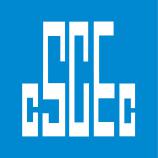 中国建筑项目管理表格中国建筑项目管理表格中国建筑项目管理表格中国建筑项目管理表格中国建筑项目管理表格项目概况项目概况项目概况项目概况项目概况项目概况项目概况项目概况项目概况项目概况项目名称中海和平之门项目3#地块总承包工程中海和平之门项目3#地块总承包工程中海和平之门项目3#地块总承包工程中海和平之门项目3#地块总承包工程中海和平之门项目3#地块总承包工程中海和平之门项目3#地块总承包工程一、主要建设概况描述一、主要建设概况描述一、主要建设概况描述一、主要建设概况描述一、主要建设概况描述一、主要建设概况描述一、主要建设概况描述工程名称中海和平之门项目3#地块总承包工程中海和平之门项目3#地块总承包工程中海和平之门项目3#地块总承包工程工程地点工程地点辽宁省沈阳市和平区建设方沈阳中海鼎业房地产开发有限公司沈阳中海鼎业房地产开发有限公司沈阳中海鼎业房地产开发有限公司设计单位设计单位中国建筑上海设计研究院有限公司监理单位辽宁诚信建设监理有限责任公司辽宁诚信建设监理有限责任公司辽宁诚信建设监理有限责任公司总承包单位总承包单位中国建筑第二工程局有限公司工程类型□公建□工业☑住宅□市政□公路□其他□公建□工业☑住宅□市政□公路□其他□公建□工业☑住宅□市政□公路□其他□公建□工业☑住宅□市政□公路□其他□公建□工业☑住宅□市政□公路□其他□公建□工业☑住宅□市政□公路□其他投资性质□政府□BT□外资□合资☑民营□其他□政府□BT□外资□合资☑民营□其他□政府□BT□外资□合资☑民营□其他□政府□BT□外资□合资☑民营□其他□政府□BT□外资□合资☑民营□其他□政府□BT□外资□合资☑民营□其他主要用途住宅、商业等住宅、商业等住宅、商业等住宅、商业等住宅、商业等住宅、商业等结构类型□框架☑框剪□框筒□筒中筒□钢结构□剪力墙□其他□框架☑框剪□框筒□筒中筒□钢结构□剪力墙□其他□框架☑框剪□框筒□筒中筒□钢结构□剪力墙□其他□框架☑框剪□框筒□筒中筒□钢结构□剪力墙□其他□框架☑框剪□框筒□筒中筒□钢结构□剪力墙□其他□框架☑框剪□框筒□筒中筒□钢结构□剪力墙□其他占地面积（㎡）84270.19㎡84270.19㎡84270.19㎡84270.19㎡84270.19㎡84270.19㎡建筑面积       163723.91㎡       163723.91㎡       163723.91㎡       163723.91㎡       163723.91㎡       163723.91㎡建筑高度104.72m104.72m104.72m104.72m104.72m104.72m建筑层数1、2#楼为21层，3#楼为33层，5#楼为11层，6、9#楼为34层，7、8#楼为18层1、2#楼为21层，3#楼为33层，5#楼为11层，6、9#楼为34层，7、8#楼为18层1、2#楼为21层，3#楼为33层，5#楼为11层，6、9#楼为34层，7、8#楼为18层建筑层高1/2/6/7/8/9#楼2.9m，3#楼3m，5#楼2.95米1/2/6/7/8/9#楼2.9m，3#楼3m，5#楼2.95米总工期2019年8月21日——2020年12月30日2019年8月21日——2020年12月30日2019年8月21日——2020年12月30日2019年8月21日——2020年12月30日2019年8月21日——2020年12月30日2019年8月21日——2020年12月30日开工日期2019年8月21日2019年8月21日竣工日期竣工日期竣工日期2020年12月30日二、主要建筑概况描述二、主要建筑概况描述二、主要建筑概况描述二、主要建筑概况描述二、主要建筑概况描述二、主要建筑概况描述二、主要建筑概况描述中海和平之门项目3#地块工程项目位沈阳市和平区南京南街西侧、长白南路路南，地上8栋单体总建筑面积为16.37万平方米，（1、2#楼为21层，3#楼为33层，5#楼为11层，6、9#楼为34层，7、8#楼为18层）,其中1#、2#、5#、8#、9#楼附带裙房，3栋商业，地下车库为一层，局部两层。中海和平之门项目3#地块工程项目位沈阳市和平区南京南街西侧、长白南路路南，地上8栋单体总建筑面积为16.37万平方米，（1、2#楼为21层，3#楼为33层，5#楼为11层，6、9#楼为34层，7、8#楼为18层）,其中1#、2#、5#、8#、9#楼附带裙房，3栋商业，地下车库为一层，局部两层。中海和平之门项目3#地块工程项目位沈阳市和平区南京南街西侧、长白南路路南，地上8栋单体总建筑面积为16.37万平方米，（1、2#楼为21层，3#楼为33层，5#楼为11层，6、9#楼为34层，7、8#楼为18层）,其中1#、2#、5#、8#、9#楼附带裙房，3栋商业，地下车库为一层，局部两层。中海和平之门项目3#地块工程项目位沈阳市和平区南京南街西侧、长白南路路南，地上8栋单体总建筑面积为16.37万平方米，（1、2#楼为21层，3#楼为33层，5#楼为11层，6、9#楼为34层，7、8#楼为18层）,其中1#、2#、5#、8#、9#楼附带裙房，3栋商业，地下车库为一层，局部两层。中海和平之门项目3#地块工程项目位沈阳市和平区南京南街西侧、长白南路路南，地上8栋单体总建筑面积为16.37万平方米，（1、2#楼为21层，3#楼为33层，5#楼为11层，6、9#楼为34层，7、8#楼为18层）,其中1#、2#、5#、8#、9#楼附带裙房，3栋商业，地下车库为一层，局部两层。中海和平之门项目3#地块工程项目位沈阳市和平区南京南街西侧、长白南路路南，地上8栋单体总建筑面积为16.37万平方米，（1、2#楼为21层，3#楼为33层，5#楼为11层，6、9#楼为34层，7、8#楼为18层）,其中1#、2#、5#、8#、9#楼附带裙房，3栋商业，地下车库为一层，局部两层。中海和平之门项目3#地块工程项目位沈阳市和平区南京南街西侧、长白南路路南，地上8栋单体总建筑面积为16.37万平方米，（1、2#楼为21层，3#楼为33层，5#楼为11层，6、9#楼为34层，7、8#楼为18层）,其中1#、2#、5#、8#、9#楼附带裙房，3栋商业，地下车库为一层，局部两层。